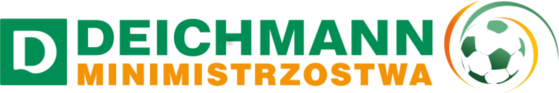 KARTA ZGŁOSZENIA DRUŻYNY DO TURNIEJU DEICHMANN MINIMISTRZOSTWA 2017Reprezentujemy (osiedle, klub, szkoła itp.):                                                                                                                                                  Imię i nazwisko trenera:                                                                                                                                                                                  Telefon kontaktowy, adres e-mail:                                                                                                                                                                 Imię i nazwisko asystenta, telefon:                                                                                                                                                                  Oświadczam, że zapoznałem/-am się i akceptuję postanowienia Regulamin Turnieju Deichmann Minimistrzostwa 2017. Ponadto oświadczam, że zgłoszona przeze mnie drużyna nie narusza zapisów w/w regulaminu ze szczególnym uwzględnieniem pkt 12-14 §6.(Podpis Trenera)(miasto eliminacyjne)(kategoria: U-9/U-11/U-13)(nazwa reprezentowanego kraju)(nazwa reprezentowanego kraju)Lp.Imię i nazwiskoData urodzeniaNr. dokumentu12345678910